Hinweis: Die Bibelstellen kannst Du im Internet unter bibleserver.com einfach eingeben.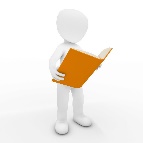 		Wenn Du eine Bibel hast, dann lies darin oder lass Dir von Deinen Eltern helfen.Wenn Du die Fragen am Computer beantwortest, schreib einfach die Buchstaben oder Worte hin und lösche die Leerzeichen weg. Du kannst das Blatt auch ausdrucken.Viel Spaß beim Lesen und Lösen der Fragen. 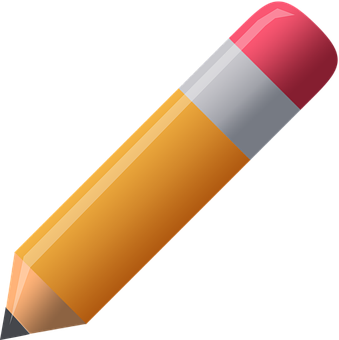 		Das Arbeitsblatt kannst Du an andacht@mls-zwickau.de schicken.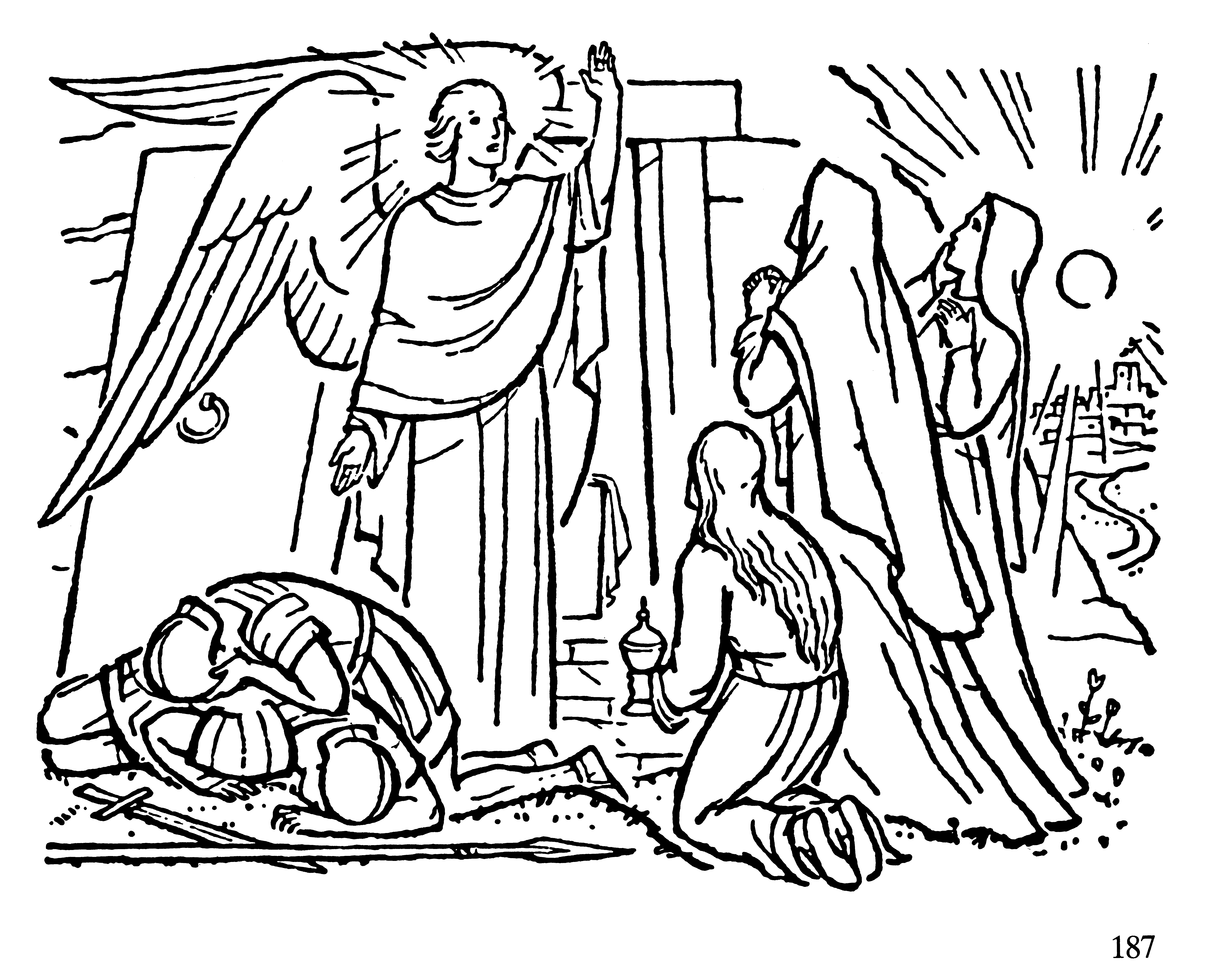 Markus 16,1-8Schau Dir das Bild genau an.Schreibe auf: 								Male das Bild schön aus.		Lukas 24,13-35Von welchen Geschichten redeten die beiden Männer auf dem Weg nach Emmaus?Was erzählen die Beiden alles über Jesus? Was erzählt Jesus über sich selbst, den Christus?		Vergleiche die beiden Bilder. Was fehlt auf dem rechten Bild? Finde die Fehler und zeichne sie im rechten Bild richtig. (Tipp: 5)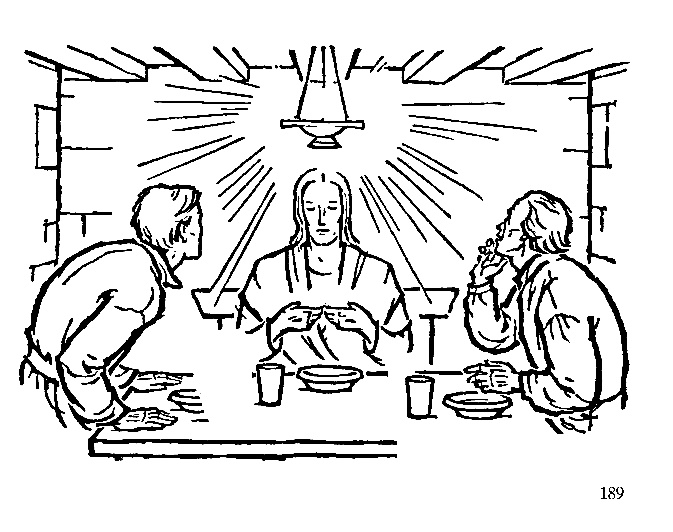 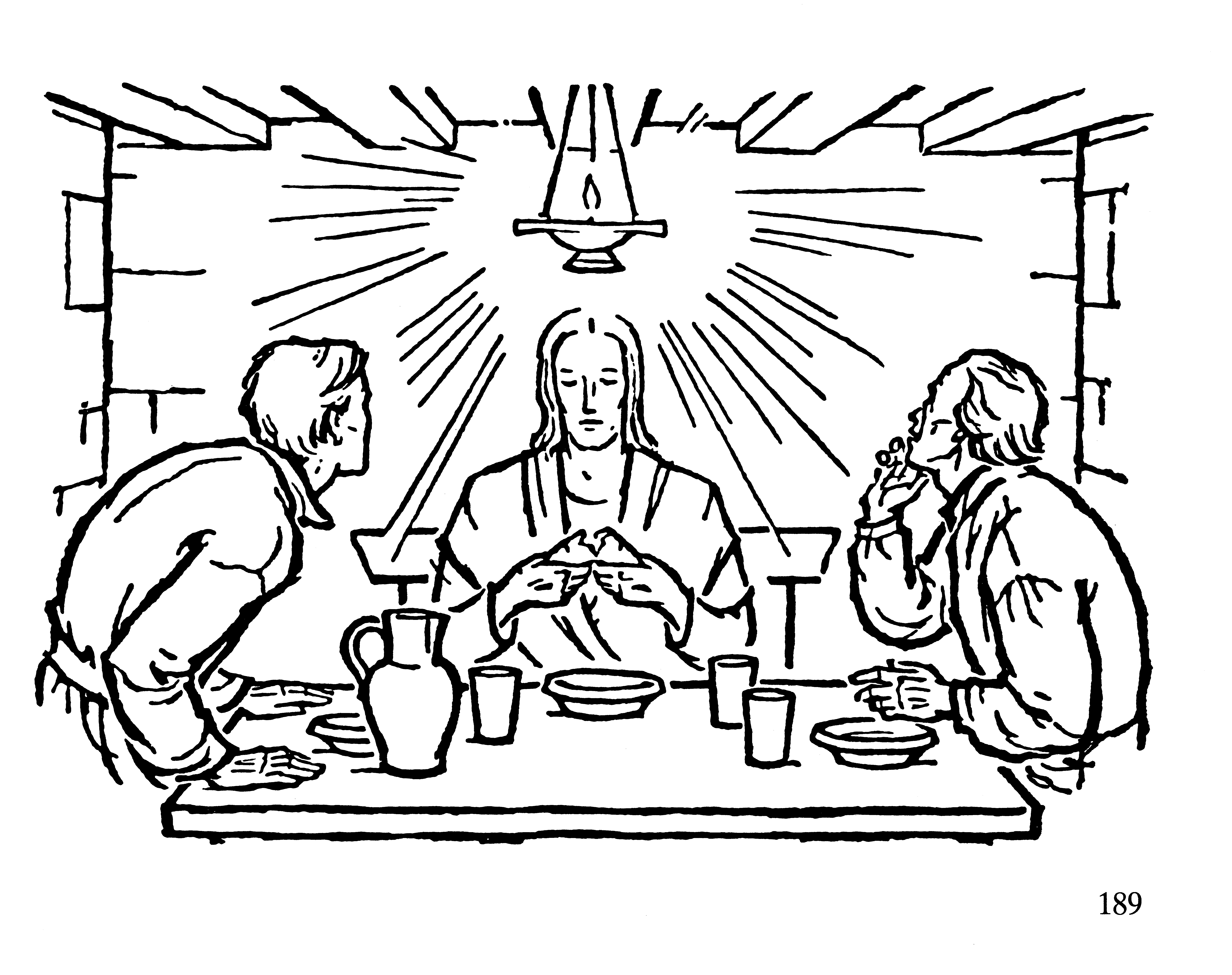 PersonenDinge